Imię i nazwisko ucznia …………………………………………………………………………………………………………….. Klasa …………….Szkoła - ………………………………………………………….………………………………………….. w ………………………………………………….WOJEWÓDZTWO ……………………………………………………………………………………………………………………………………………….Uwaga!- Na rozwiązanie wszystkich zadań części I etapu centralnego masz 50 minut- Pamiętaj, że odpowiedzi udzielasz długopisem w kolorze niebieskim lub czarnym- Nie można używać ołówków ani korektorów (za ich stosowanie Twoja praca zostanie zdyskwalifikowana i za całość otrzymasz 0 pkt.)- Każde skreślenie, poprawka i nieczytelna odpowiedź traktowane są jako odpowiedź błędna. Tak więc udzielając odpowiedzi, zastanów się najpierw zanim dokonasz odpowiedniego wpisu czy zaznaczysz odpowiedź- Z boku każdego zadania masz wpisaną liczbę, która wskazuje, ile można uzyskać punktów za dane zadanie- Jeżeli w zadaniach jednokrotnego czy wielokrotnego wyboru zaznaczysz (zakreślisz) więcej odpowiedzi niż liczba z boku, za całe zadanie otrzymasz 0 pkt., podobnie jak i w zadaniach, gdzie masz wymienić określoną liczbę odpowiedzi a wymienisz więcej (np. zamiast jednej – dwie, albo zamiast czterech – pięć) – wówczas także otrzymasz za dane zadanie 0 pkt.- Na ostatniej stronie testu masz brudnopis, który nie będzie podlegał ocenie1/ Europejskie lata tematyczne – kto je ogłasza, na czyj wniosek i po czyjej pozytywnej akceptacji – zaznacz właściwą odpowiedź w ostatniej kolumnie tabeli znakiem X  						/12/ Z wymienionych poniżej polityków wybierz tych, którzy byli przewodniczącymi PE (wstaw znak X przy tych, którzy byli), a następnie w ostatniej kolumnie – wstaw przy nich cyfry od 1 do 4, uporządkowując chronologicznie piastowanie przez nich tego stanowiska (od pierwszego do ostatniego)			/43/ Podaj (wpisz nazwę w pkt. a), co to za pojęcie, które zostało zdefiniowane oraz datę jego wprowadzenia (wpisz dzień, miesiąc i rok w pkt. b) we Wspólnotach Europejskich		 				/2a/ ugrupowanie integracyjne co najmniej dwóch krajów, polegające m.in. na prowadzeniu wspólnej polityki handlowej wobec krajów trzecich - …………………………………………………………………………………………………………………b/ ………………………………………….……………………………….. 4/ Dni europejskie – wstaw w tabeli znakiem X kiedy obchodzony jest dany Dzień Europejski:		/35/ Wpisz (podaj dzień i miesiąc), kiedy jest obchodzony Dzień Europy przez Radę Europy :		/1………………………………………….	……………………………….. 6/ Wpisz, jak nazywają się euroregiony z udziałem wyłącznie Polski i Słowacji, utworzone:		/2a/ 26.08.1994 r. -  …………………………………………………………………………..b/ 15.03.2000 r. -  …………………………………………………………………………..7/ Języki urzędowe UE – zaznacz znakiem X, które zdania są prawdziwe, a które fałszywe		/38/ Polscy wiceprzewodniczący PE – zaznacz znakiem X, kiedy pełnili (-ą) tą funkcję 			/49/ Wymień 4 ostatnie państwa, które dołączyły do strefy euro						/4………………………………………….	…………………………………………………………………………………………………………………………….10/ Uzupełnij poniższą tabelę i zaznacz państwa na mapie: do podanego imienia i nazwiska premiera i głowy państwa dopisz, na czele jakiego państwa oni stali (stoją), a następnie literą podaną w tabeli zaznacz te państwo na mapie Europy											/8	Źródło: http://www.geozone.kero.pl/mapy_konturowe11/ Wpisz, gdzie poniższe agendy, organy, instytucje i agencje UE mają swoje siedziby			/812/ Rozwiń skróty (po polsku) poniższych pozaunijnych organizacji współpracy europejskiej:		/4a/ BSEC	- ……………………………………………………….…………………………………………………………………………………………b/ CEFTA	- ……………………………………………………….…………………………………………………………………………………………c/ GUAM	- ……………………………………………………….…………………………………………………………………………………………d/ ISE		- ……………………………………………………….…………………………………………………………………………………………13/ Wymień państwo, które w 2015 r. zrezygnowało z ubiegania się o członkostwo w UE 		/1………………………………………………14/ Makroekonomiczne kryteria progowe partycypacji w Unii Gospodarczej i Walutowej i zarazem kryteria dostępu do obszaru euro, to kryteria – wpisz ich nazwę - ………………………………………………………………..	/115/ Wpisz rok, w którym Polska:										/4a/ podpisała traktat akcesyjny do UE - ………………………………b/ rozpoczęła formalne negocjacje o przyjęcie jej do UE - ………………………………c/ sprawowała prezydencję w UE - ………………………………d/ złożyła oficjalny wniosek o przyjęcie jej do UE - ………………………………Liczba punktów:………………… Podpisy Komitetu Głównego: Spr.: ……………………………… Wer.: …………………………… 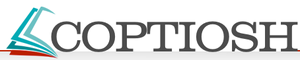 Liczba punktów:OgłaszaNa wniosekPo pozytywnej akceptacjiWłaściwa odpowiedźa/KERUEPEb/PEKERUEc/REKEPEd/RUEPEKEImię i nazwiskoKto był przewodniczącym PE?Kolejność a/Hans Gert Pötteringb/Jose Manuel Durao Barrosoc/Josep Borrelld/Pat Coxe/Simone VeilDzień Europejski22 II22 IX1 X10 X18 XIa/ED Ofiar Przestępstwb/ED bez Samochoduc/ED Przeciw Karze śmierciJęzyki urzędowe UEPrawdaFałsza/System językowy instytucji UE określa Parlament Europejskib/W 2007 r. do języków urzędowych UE dołączyły języki: bułgarski, irlandzki, rumuńskic/W wyniku ostatnich rozszerzeń, od 2015 r., oficjalnymi językami UE są 24 językiImię i nazwisko2004-072007-092009-122012-14od 2014a/Adam Bielanb/Jacek Protasiewiczc/Janusz Onyszkiewiczd/Ryszard CzarneckiPremier (aktualny lub były)Głowa państwa (aktualna lub była)PaństwoZaznacz na mapie to państwo literą:ADimitris ChristofiasDimitris ChristofiasABEmil BocTraian BasescuBCFredrik ReinfeldtKarol XVI GustawCDGerhard SchroederJoachim GaukDEJean-Marc AyraultFrancois HollandeEFJyrki KatainenSauli NiinistoFGMariano RajoyJuan CarlosGHMario MontiSergio MattarellaHNazwaSiedzibaNazwaSiedzibaAEBOREKomisja EuropejskaBEDAFKomitet RegionówCEuropolGSąd DFrontexHTrybunał ObrachunkowyBRUDNOPIS: